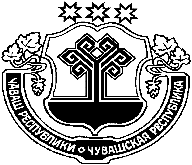 О бюджете Конарского сельского поселения Цивильского района Чувашской Республики на 2019 год и на плановый период 2020 и 2021годовСтатья 1. Основные характеристики бюджета Конарского сельского поселения Цивильского района Чувашской Республики на 2019 год и на плановый период 2020 и 2021 годов1. Утвердить основные характеристики бюджета Конарского сельского поселения Цивильского района Чувашской Республики на 2019 год: прогнозируемый объем доходов бюджета Конарского сельского поселения Цивильского района Чувашской Республики в сумме 5832355 рублей, в том числе объем безвозмездных поступлений в сумме 3326055 рублей, налоговых и неналоговых доходов 2506300 рублей;общий объем расходов бюджета Конарского сельского поселения Цивильского района в сумме 5832355 рублей;предельный объем муниципального долга Конарского сельского поселения Цивильского района Чувашской Республики в сумме 0 рублей;верхний предел муниципального долга Конарского сельского поселения Цивильского района Чувашской Республики на 1 января 2020 года в сумме 0 рублей, в том числе верхний предел по муниципальным гарантиям Конарского сельского поселения Цивильского района Чувашской Республики 0 рублей;прогнозируемый объем дефицита бюджета Конарского сельского поселения Цивильского района Чувашской Республики в сумме 0 рублей.2. Утвердить основные характеристики бюджета Конарского сельского поселения Цивильского района Чувашской Республики на 2020 год: прогнозируемый объем доходов бюджета Конарского сельского поселения Цивильского района Чувашской Республики в сумме 5743555 рублей, в том числе объем безвозмездных поступлений в сумме 3194855 рублей, налоговых и неналоговых доходов 2548700 рублей;общий объем расходов бюджета Конарского сельского поселения Цивильского района в сумме 5743555 рублей, в том числе условно утвержденные расходы 110200 рублей;предельный объем муниципального долга Конарского сельского поселения Цивильского района Чувашской Республики в сумме 0 рублей;верхний предел муниципального долга Конарского сельского поселения Цивильского района Чувашской Республики на 1 января 2021 года в сумме 0 рублей, в том числе верхний предел по муниципальным гарантиям Конарского сельского поселения Цивильского района Чувашской Республики 0 рублей;прогнозируемый объем дефицита бюджета Конарского сельского поселения Цивильского района Чувашской Республики в сумме 0 рублей.3. Утвердить основные характеристики бюджета Конарского сельского поселения Цивильского района Чувашской Республики на 2021 год: прогнозируемый объем доходов бюджета Конарского сельского поселения Цивильского района Чувашской Республики в сумме 5743655 рублей, в том числе объем безвозмездных поступлений в сумме 3160755 рублей, налоговых и неналоговых доходов 2582900 рублей;общий объем расходов бюджета Конарского сельского поселения Цивильского района в сумме 5743655 рублей, в том числе условно утвержденные расходы 220300 рублей;предельный объем муниципального долга Конарского сельского поселения Цивильского района Чувашской Республики в сумме 0 рублей;верхний предел муниципального долга Конарского сельского поселения Цивильского района Чувашской Республики на 1 января 2022 года в сумме 0 рублей, в том числе верхний предел по муниципальным гарантиям Конарского сельского поселения Цивильского района Чувашской Республики 0 рублей;прогнозируемый объем дефицита бюджета Конарского сельского поселения Цивильского района Чувашской Республики в сумме 0 рублей.Статья 2. Нормативы распределения доходов между бюджетами бюджетной системы Цивильского района Чувашской Республики на 2019 годи на плановый период 2020 и 2021 годов  В соответствии с пунктом 2 статьи 184.1 Бюджетного кодекса Российской Федерации, статьей 48 Закона Чувашской Республики от 23 июля 2001 года №36 «О регулировании бюджетных правоотношений в Чувашской Республике», статьей 47 Положения «О регулировании бюджетных правоотношений в Цивильском районе» учесть нормативы распределения доходов между бюджетом Конарского сельского поселения Цивильского района Чувашской Республики и бюджетом Цивильского района Чувашской Республики на 2019 год и на плановый период 2020 и 2021 годов, не установленные бюджетным законодательством Российской Федерации, Чувашской Республики, согласно приложению 1 к настоящему решению. Статья 3. Дополнительные нормативы отчислений от налога на доходы физических лиц в бюджеты поселенийУчесть, что в порядке, предусмотренном статьей 58 Бюджетного кодекса Российской Федерации, статьей 8.3 Закона Чувашской Республики от 23 июля 2001 года №36 «О регулировании бюджетных правоотношений в Чувашской Республике», статьей 7 Положения «О регулировании бюджетных правоотношений в Цивильском районе» на 2019 год и на плановый период 2020 и 2021 годов дополнительные нормативы отчислений от налога на доходы физических лиц в бюджеты поселений устанавливаются в размере 1,0 процента налоговых доходов консолидированного бюджета Цивильского района Чувашской Республики от указанного налога.Статья 4. Главные администраторы доходов бюджета Конарского сельского поселения Цивильского района Чувашской Республики и главные администраторы источников финансирования дефицита бюджета Конарского сельского поселения Цивильского района Чувашской Республики1. Утвердить перечень главных администраторов доходов бюджета Конарского сельского поселения Цивильского района Чувашской Республики согласно приложению 2  к настоящему Решению.2. Утвердить перечень главных администраторов источников финансирования дефицита бюджета Конарского сельского поселения Цивильского района Чувашской Республики согласно приложению 3 к настоящему Решению.3. Установить, что главные администраторы доходов бюджета Конарского сельского поселения Цивильского района Чувашской Республики и главные администраторы источников финансирования дефицита бюджета Конарского сельского поселения Цивильского района Чувашской Республики осуществляют в соответствии с законодательством Российской Федерации, законодательством Чувашской Республики и муниципальными правовыми актами Конарского сельского поселения Цивильского района Чувашской Республики контроль за правильностью исчисления, полнотой и своевременностью уплаты, начисление, учет, взыскание и принятие решений о возврате (зачете) излишне уплаченных (взысканных) платежей в бюджет, пеней и штрафов по ним.Статья 5. Особенности использования в 2019 году средств, получаемых казенными учреждениями Конарского сельского поселения Цивильского района Чувашской Республики1. Средства в валюте Российской Федерации, поступающие во временное распоряжение казенных учреждений Конарского сельского поселения Цивильского района Чувашской Республики в соответствии с законодательными и иными нормативными правовыми актами Российской Федерации и законодательными и иными нормативными правовыми актами Чувашской Республики, муниципальными правовыми актами Конарского сельского поселения Цивильского района Чувашской Республики, учитываются на лицевых счетах, открытых им в Управлении Федерального казначейства по Чувашской Республике, в соответствии с соглашением о кассовом исполнении бюджета Конарского сельского поселения Цивильского района Чувашской Республики в порядке, установленном Федеральным казначейством. 2. Остатки средств на счете финансового отдела администрации Цивильского района, открытом в Цивильском отделении №4437 Сбербанка России в соответствии с законодательством Российской Федерации, на котором отражаются операции со средствами, поступающими во временное распоряжение казенных учреждений Чувашской Республики, могут перечисляться финансовым отделом администрации Цивильского района в 2019 году в бюджет Конарского сельского поселения Цивильского района Чувашской Республики с их возвратом до 30 декабря 2019 года на счета, с которых они ранее перечислены, с учетом положений, предусмотренных частью 3 настоящей статьи, в порядке, установленном финансовым отделом администрации Цивильского района.3. Управление Федерального казначейства по Чувашской Республике осуществляет проведение кассовых выплат за счет средств, указанных в части 2 настоящей статьи, не позднее второго рабочего дня, следующего за днем представления казенными учреждениями Конарского сельского поселения Цивильского района Чувашской Республики платежных документов, в порядке, установленном Федеральным казначейством.Статья 6. Бюджетные ассигнования и доходы бюджета Конарского сельского поселения Чувашской Республики на 2019 годи на плановый период 2020 и 2021 годов1. Утвердить доходы бюджета Конарского сельского поселения Цивильского района Чувашской Республики по видам доходов на 2019 год согласно приложению 4 к настоящему Решению.2. Утвердить доходы бюджета Конарского сельского поселения Цивильского района Чувашской Республики по видам доходов на 2020 и 2021 годы согласно приложению 5 к настоящему Решению.3. Утвердить распределение бюджетных ассигнований по разделам, подразделам, целевым статьям (муниципальным программам и непрограммным направлениям деятельности) и группам (группам и подгруппам) видов расходов классификации расходов бюджета Конарского сельского поселения Цивильского района Чувашской Республики на 2019 год согласно приложению 6 к настоящему Решению.4. Утвердить распределение бюджетных ассигнований по разделам, подразделам, целевым статьям (муниципальным программам и непрограммным направлениям деятельности) и группам (группам и подгруппам) видов расходов классификации расходов бюджета Конарского сельского поселения Цивильского района Чувашской Республики на 2020 и 2021 годы согласно приложению 7 к настоящему Решению.5. Утвердить распределение бюджетных ассигнований по целевым статьям (муниципальным программам и непрограммным направлениям деятельности), группам (группам и подгруппам) видов расходов, разделам, подразделам классификации расходов бюджета Конарского сельского поселения Цивильского района Чувашской Республики на 2019 год согласно приложению 8 к настоящему Решению.6. Утвердить распределение бюджетных ассигнований по целевым статьям (муниципальным программам и непрограммным направлениям деятельности), группам (группам и подгруппам) видов расходов, разделам, подразделам классификации расходов бюджета Конарского сельского поселения Цивильского района Чувашской Республики на 2020 и 2021 годы согласно приложению 9 к настоящему Решению.7. Утвердить распределение бюджетных ассигнований по главным распорядителям бюджетных средств, разделам, подразделам, целевым статьям (муниципальным программам и непрограммным направлениям деятельности) и группам видов (группам и подгруппам) расходов классификации расходов бюджета Конарского сельского поселения Цивильского района Чувашской Республики в ведомственной структуре расходов на 2019 год согласно приложению 10 к настоящему Решению.8. Утвердить распределение бюджетных ассигнований по главным распорядителям бюджетных средств, разделам, подразделам, целевым статьям (муниципальным программам и непрограммным направлениям деятельности) и группам видов (группам и подгруппам) расходов классификации расходов бюджета Конарского сельского поселения Цивильского района Чувашской Республики в ведомственной структуре расходов на 2020 и 2021 годы согласно приложению 11 к настоящему Решению.Статья 7. Особенности использования бюджетных ассигнований по обеспечению деятельности органов местного самоуправления Конарского сельского поселения Цивильского района Чувашской РеспубликиАдминистрация Конарского сельского поселения Цивильского района Чувашской Республики не вправе принимать решения, приводящие к увеличению в 2019 году численности муниципальных служащих Конарского сельского поселения Цивильского района Чувашской Республики и работников муниципальных учреждений Конарского сельского поселения Цивильского района Чувашской Республики, за исключением случаев принятия решений о наделении их дополнительными функциями.Статья 8. Бюджетные ассигнования на оплату труда работников бюджетных учреждений Конарского сельского поселения Цивильского района Чувашской РеспубликиУстановить, что индексация размеров заработной платы работников муниципальных учреждений Конарского сельского поселения Цивильского района Чувашской Республики, денежного содержания муниципальных служащих Конарского сельского поселения Цивильского района Чувашской Республики в 2019-2021 годах не осуществляется.Статья 9. Бюджетные инвестиции в объекты муниципальной собственности Конарского сельского поселения Цивильского района Чувашской РеспубликиПорядок осуществления бюджетных инвестиций в объекты капитального строительства муниципальной собственности Конарского сельского поселения Цивильского района Чувашской Республики в форме капитальных вложений в основные средства муниципальных учреждений Конарского сельского поселения Цивильского района и муниципальных унитарных предприятий устанавливается администрацией Конарского сельского поселения Цивильского района Чувашской Республики.Статья 10. Межбюджетные трансферты бюджету Цивильского района Чувашской РеспубликиУтвердить общий объем межбюджетных трансфертов, предоставляемых из бюджета Конарского сельского поселения Цивильского района Чувашской Республики бюджету Цивильского района Чувашской Республики, на 2019 год в сумме 1114600 рублей, на 2020 год в сумме 1043200 рублей, на 2021 год в сумме 933100 рублей.Статья 11. Особенности оценки показателей расходной части бюджета Конарского сельского поселения Цивильского района Чувашской РеспубликиУчесть, что при оценке показателей расходной части бюджета Конарского сельского поселения Цивильского района Чувашской Республики предусмотрены средства на осуществление дорожной деятельности в соответствии с законодательством Российской Федерации в отношении автомобильных дорог местного значения в границах населенных пунктов поселения на 2019 год в сумме 1450700 рублей; на 2020 год в сумме 1487100 рублей; на 2021 год в сумме 1487100 рублей.Статья 12.  Источники внутреннего финансирования дефицита бюджета Конарского сельского поселения Цивильского района Чувашской РеспубликиУтвердить источники внутреннего финансирования дефицита бюджета Конарского сельского поселения Цивильского района Чувашской Республики на 2019 год и на плановый период 2020 и 2021 годов согласно приложению 12 к настоящему Решению.Статья 13. Муниципальные внутренние заимствования Конарского сельского поселения Цивильского района Чувашской РеспубликиУтвердить Программу муниципальных внутренних заимствований Конарского сельского поселения Цивильского района Чувашской Республики на 2019 год и на плановый период 2020 и 2021 годов согласно приложению 13 к настоящему Решению.Статья 14.  Предоставление муниципальных гарантий Конарского сельского поселения Цивильского района Чувашской Республики в валюте Российской ФедерацииУтвердить Программу муниципальных гарантий Конарского сельского поселения Цивильского района Чувашской Республики на 2019 год и на плановый период 2020 и 2021 годов согласно приложению 14 к настоящему Решению. Статья 15.  Особенности исполнения бюджета Конарского сельского поселения Цивильского района Чувашской Республики1. Установить, что финансовый отдел администрации Цивильского района вправе направлять доходы, фактически полученные при исполнении бюджета Конарского сельского поселения Цивильского района Чувашской Республики сверх утвержденного настоящим Решением общего объема доходов, без внесения изменений в настоящее Решение на исполнение публичных нормативных обязательств Конарского сельского поселения Цивильского района Чувашской Республики в размере, предусмотренном пунктом 3 статьи 217 Бюджетного кодекса Российской Федерации, в случае принятия на федеральном уровне решений об индексации пособий и компенсационных выплат.2. Установить, что в соответствии с пунктом 3 статьи 217 Бюджетного кодекса Российской Федерации основанием для внесения в показатели сводной бюджетной росписи бюджета Конарского сельского поселения Цивильского района Чувашской Республики изменений, связанных с особенностями исполнения бюджета Конарского сельского поселения Цивильского района Чувашской Республики и перераспределением бюджетных ассигнований между главными распорядителями средств бюджета Конарского сельского поселения Цивильского района Чувашской Республики, являются: внесение изменений в бюджетную классификацию Российской Федерации, в том числе уточнение кодов бюджетной классификации по средствам, передаваемым на осуществление отдельных расходных полномочий;распределение зарезервированных в составе утвержденных статьей 6 настоящего Решения бюджетных ассигнований, предусмотренных по подразделу 0111 «Резервные фонды» раздела 0100 «Общегосударственные вопросы» классификации расходов бюджета на финансирование мероприятий, предусмотренных Положением о порядке расходования средств резервного фонда администрации Конарского сельского поселения Цивильского района Чувашской Республики.3. Установить, что финансовый отдел администрации Цивильского района вправе перераспределить бюджетные ассигнования между видами источников финансирования дефицита бюджета Конарского сельского поселения Цивильского района Чувашской Республики при образовании экономии в ходе исполнения бюджета Конарского сельского поселения Цивильского района Чувашской Республики в пределах общего объема бюджетных ассигнований по источникам финансирования дефицита бюджета Конарского сельского поселения Цивильского района Чувашской Республики, предусмотренных на соответствующий финансовый год.Статья 16. Вступление в силу настоящего Решения.Настоящее Решение вступает в силу со дня его официального опубликования и распространяется на правоотношения, возникшие с 1 января 2019 года.Председатель Собрания депутатовКонарского сельского поселения Цивильского района                                                                               А.Я. Иванов	ЧĂВАШ РЕСПУБЛИКИ ÇÈРПЎ РАЙОНĚ ЧУВАШСКАЯ РЕСПУБЛИКА ЦИВИЛЬСКИЙ  РАЙОН  КОНАР ЯЛ  ТĂРĂХĚН ДЕПУТАЧĚСЕН ПУХĂВĚ ЙЫШĂНУ  2018 çул раштав 27  №24-3Конар поселокéСОБРАНИЕ ДЕПУТАТОВКОНАРСКОГО СЕЛЬСКОГОПОСЕЛЕНИЯРЕШЕНИЕ27 декабря  2018 года  №24-3Поселок КонарПриложение № 1Приложение № 1Приложение № 1Приложение № 1Приложение № 1к решению Собрания депутатов Конарского к решению Собрания депутатов Конарского к решению Собрания депутатов Конарского к решению Собрания депутатов Конарского к решению Собрания депутатов Конарского сельского поселения Цивильского района сельского поселения Цивильского района сельского поселения Цивильского района сельского поселения Цивильского района сельского поселения Цивильского района "О бюджете Конарского сельского поселения Цивильского района "О бюджете Конарского сельского поселения Цивильского района "О бюджете Конарского сельского поселения Цивильского района "О бюджете Конарского сельского поселения Цивильского района "О бюджете Конарского сельского поселения Цивильского района Чувашской Республики на 2019 год и на плановый период 2020 и 2021 годов"Чувашской Республики на 2019 год и на плановый период 2020 и 2021 годов"Чувашской Республики на 2019 год и на плановый период 2020 и 2021 годов"Чувашской Республики на 2019 год и на плановый период 2020 и 2021 годов"Чувашской Республики на 2019 год и на плановый период 2020 и 2021 годов"Чувашской Республики на 2019 год и на плановый период 2020 и 2021 годов"Чувашской Республики на 2019 год и на плановый период 2020 и 2021 годов"НОРМАТИВЫНОРМАТИВЫНОРМАТИВЫНОРМАТИВЫНОРМАТИВЫНОРМАТИВЫНОРМАТИВЫраспределения доходов между бюджетом Конарского сельского поселения и муниципальным бюджетом Цивильского района на 2019 год и на плановый период 2020 и 2021 годов распределения доходов между бюджетом Конарского сельского поселения и муниципальным бюджетом Цивильского района на 2019 год и на плановый период 2020 и 2021 годов распределения доходов между бюджетом Конарского сельского поселения и муниципальным бюджетом Цивильского района на 2019 год и на плановый период 2020 и 2021 годов распределения доходов между бюджетом Конарского сельского поселения и муниципальным бюджетом Цивильского района на 2019 год и на плановый период 2020 и 2021 годов распределения доходов между бюджетом Конарского сельского поселения и муниципальным бюджетом Цивильского района на 2019 год и на плановый период 2020 и 2021 годов распределения доходов между бюджетом Конарского сельского поселения и муниципальным бюджетом Цивильского района на 2019 год и на плановый период 2020 и 2021 годов распределения доходов между бюджетом Конарского сельского поселения и муниципальным бюджетом Цивильского района на 2019 год и на плановый период 2020 и 2021 годов (в процентах)(в процентах)Код бюджетной классификации Российской ФедерацииКод бюджетной классификации Российской ФедерацииНаименование доходаНаименование доходаБюджеты муниципальных районовБюджеты поселенийБюджеты поселений1122344109 00000 00 0000 000109 00000 00 0000 000ЗАДОЛЖЕННОСТЬ И ПЕРЕРАСЧЕТЫ ПО ОТМЕНЕННЫМ НАЛОГАМ И СБОРАМ И ИНЫМ ОБЯЗАТЕЛЬНЫМ ПЛАТЕЖАМЗАДОЛЖЕННОСТЬ И ПЕРЕРАСЧЕТЫ ПО ОТМЕНЕННЫМ НАЛОГАМ И СБОРАМ И ИНЫМ ОБЯЗАТЕЛЬНЫМ ПЛАТЕЖАМ109 04050 10 0000 110109 04050 10 0000 110Земельный налог (по обязательствам, возникшим до 1 января 2006 года), мобилизуемый на территориях поселенийЗемельный налог (по обязательствам, возникшим до 1 января 2006 года), мобилизуемый на территориях поселений100100111 00000 00 0000 000111 00000 00 0000 000ДОХОДЫ ОТ ИСПОЛЬЗОВАНИЯ ИМУЩЕСТВА, НАХОДЯЩЕГОСЯ В ГОСУДАРСТВЕННОЙ И МУНИЦИПАЛЬНОЙ СОБСТВЕННОСТИДОХОДЫ ОТ ИСПОЛЬЗОВАНИЯ ИМУЩЕСТВА, НАХОДЯЩЕГОСЯ В ГОСУДАРСТВЕННОЙ И МУНИЦИПАЛЬНОЙ СОБСТВЕННОСТИ111 05013 10 0000 120111 05013 10 0000 120Доходы, получаемые в виде арендной платы за земельные участки, государственная собственность на которые не разграничена и которые расположены в границах поселений, а также средства от продажи права на заключение договоров аренды указанных земельных участковДоходы, получаемые в виде арендной платы за земельные участки, государственная собственность на которые не разграничена и которые расположены в границах поселений, а также средства от продажи права на заключение договоров аренды указанных земельных участков100111 05025 10 0000 120111 05025 10 0000 120Доходы, получаемые в виде арендной платы, а также средства от продажи права на заключение договоров аренды за земли, находящиеся в собственности поселений  ( за исключением земельных участков муниципальных  бюджетных и автономных учреждений)Доходы, получаемые в виде арендной платы, а также средства от продажи права на заключение договоров аренды за земли, находящиеся в собственности поселений  ( за исключением земельных участков муниципальных  бюджетных и автономных учреждений)100100111 05035 10 0000 120111 05035 10 0000 120Доходы от сдачи в аренду имущества, находящегося в оперативном управлении органов управления поселений и созданных ими учреждений ( за исключением имущества муниципальных бюджетных и  автономных учреждений)Доходы от сдачи в аренду имущества, находящегося в оперативном управлении органов управления поселений и созданных ими учреждений ( за исключением имущества муниципальных бюджетных и  автономных учреждений)100100113 00000 00 0000 000113 00000 00 0000 000ДОХОДЫ ОТ ОКАЗАНИЯ ПЛАТНЫХ УСЛУГ И КОМПЕНСАЦИИ ЗАТРАТ ГОСУДАРТСВАДОХОДЫ ОТ ОКАЗАНИЯ ПЛАТНЫХ УСЛУГ И КОМПЕНСАЦИИ ЗАТРАТ ГОСУДАРТСВА113 01995 10 0000 130113 01995 10 0000 130Прочие доходы от оказания платных услуг получателями средств бюджетов поселений Прочие доходы от оказания платных услуг получателями средств бюджетов поселений 100100113 02065 10 0000 130113 02065 10 0000 130Доходы, поступающие в порядке возмещения расходов, понесенных в связи с эксплуатацией имущества поселенийДоходы, поступающие в порядке возмещения расходов, понесенных в связи с эксплуатацией имущества поселений100100113 02995 10 0000 130113 02995 10 0000 130Прочие доходы от компенсации затрат бюджетов поселенийПрочие доходы от компенсации затрат бюджетов поселений100100114 00000 00 0000 000114 00000 00 0000 000ДОХОДЫ ОТ ПРОДАЖИ МАТЕРИАЛЬНЫХ И НЕМАТЕРИАЛЬНЫХ АКТИВОВДОХОДЫ ОТ ПРОДАЖИ МАТЕРИАЛЬНЫХ И НЕМАТЕРИАЛЬНЫХ АКТИВОВ114 02032 10 0000 410114 02032 10 0000 410 Доходы от реализации имущества, находящегося в оперативном управлении учреждений, находящихся в ведении органов управления поселений ( за исключением имущества муниципальных бюджетных и автономных учреждений), в части реализации основных средств по указанному имуществу Доходы от реализации имущества, находящегося в оперативном управлении учреждений, находящихся в ведении органов управления поселений ( за исключением имущества муниципальных бюджетных и автономных учреждений), в части реализации основных средств по указанному имуществу100100114 02032 10 0000 440114 02032 10 0000 440 Доходы от реализации имущества, находящегося в оперативном управлении учреждений, находящихся в ведении органов управления поселений ( за исключением имущества муниципальных бюджетных и автономных учреждений), в части реализации материальных запасов по указанному имуществу Доходы от реализации имущества, находящегося в оперативном управлении учреждений, находящихся в ведении органов управления поселений ( за исключением имущества муниципальных бюджетных и автономных учреждений), в части реализации материальных запасов по указанному имуществу100100114 02033 10 0000 410114 02033 10 0000 410 Доходы от реализации иного имущества, находящегося в собственности поселений  ( за исключением имущества муниципальных бюджетных и автономных учреждений, а также  муниципальных унитарных предприятий , в том числе казенных),  в части реализации основных средств по указанному имуществу Доходы от реализации иного имущества, находящегося в собственности поселений  ( за исключением имущества муниципальных бюджетных и автономных учреждений, а также  муниципальных унитарных предприятий , в том числе казенных),  в части реализации основных средств по указанному имуществу100100114 02033 10 0000 440114 02033 10 0000 440 Доходы от реализации иного имущества, находящегося в собственности поселений  ( за исключением имущества муниципальных бюджетных и автономных учреждений , а также муниципальных унитарных предприятий , в том числе казенных ) в части реализации материальных запасов по указанному имуществу Доходы от реализации иного имущества, находящегося в собственности поселений  ( за исключением имущества муниципальных бюджетных и автономных учреждений , а также муниципальных унитарных предприятий , в том числе казенных ) в части реализации материальных запасов по указанному имуществу100100114 03050 10 0000 410114 03050 10 0000 410Средства от распоряжения и реализации конфискованного и иного имущества, обращенного в доходы поселений ( в части реализации основных средств по указанному имуществу)Средства от распоряжения и реализации конфискованного и иного имущества, обращенного в доходы поселений ( в части реализации основных средств по указанному имуществу)100100114 03050 10 0000 440114 03050 10 0000 440Средства от распоряжения и реализации конфискованного и иного имущества, обращенного в доходы поселений ( в части реализации  материальных запасов по указанному имуществу)Средства от распоряжения и реализации конфискованного и иного имущества, обращенного в доходы поселений ( в части реализации  материальных запасов по указанному имуществу)100100114 06014 10 0000 430114 06014 10 0000 430Доходы от продажи земельных участков, государственная собственность на которые не разграничена и которые расположены в границах поселенийДоходы от продажи земельных участков, государственная собственность на которые не разграничена и которые расположены в границах поселений100114 06026 10 0000 430114 06026 10 0000 430Доходы от продажи земельных участков, находящихся в собственности поселений (за исключением земельных участков муниципальных бюджетных и автономных учреждений) Доходы от продажи земельных участков, находящихся в собственности поселений (за исключением земельных участков муниципальных бюджетных и автономных учреждений) 100100116 00000 00 0000 000116 00000 00 0000 000ШТРАФЫ, САНКЦИИ, ВОЗМЕЩЕНИЕ УЩЕРБАШТРАФЫ, САНКЦИИ, ВОЗМЕЩЕНИЕ УЩЕРБА116 21050 10 0000 140116 21050 10 0000 140Денежные взыскания (штрафы) и иные суммы, взыскиваемые с лиц, виновных в совершении преступлений, и в возмещение ущерба имущества, зачисляемые в бюджеты поселенийДенежные взыскания (штрафы) и иные суммы, взыскиваемые с лиц, виновных в совершении преступлений, и в возмещение ущерба имущества, зачисляемые в бюджеты поселений100100116 23050 10 0000 140116 23050 10 0000 140Доходы от возмещения ущерба при  возникновении страховых случаев, когда выгодоприобретателями выступают получатели средств бюджетов поселенийДоходы от возмещения ущерба при  возникновении страховых случаев, когда выгодоприобретателями выступают получатели средств бюджетов поселений100100116 25086 10 0000 140116 25086 10 0000 140Денежные взыскания (штрафы) за нарушение водного законодательства, установленное на водных объектах, находящихся в собственности поселенийДенежные взыскания (штрафы) за нарушение водного законодательства, установленное на водных объектах, находящихся в собственности поселений100100116 32000 10 0000 140116 32000 10 0000 140Денежные взыскания, налагаемые в возмещение ущерба, причиненного в результате незаконного или нецелевого использования бюджетных средств (в части бюджетов поселений)Денежные взыскания, налагаемые в возмещение ущерба, причиненного в результате незаконного или нецелевого использования бюджетных средств (в части бюджетов поселений)100100116 90050 10 0000 140116 90050 10 0000 140Прочие поступления денежных взысканий (штрафов) и иных сумм в возмещение ущерба, зачисляемые в бюджеты поселенийПрочие поступления денежных взысканий (штрафов) и иных сумм в возмещение ущерба, зачисляемые в бюджеты поселений100100117 00000 00 0000 000117 00000 00 0000 000ПРОЧИЕ НЕНАЛОГОВЫЕ ДОХОДЫПРОЧИЕ НЕНАЛОГОВЫЕ ДОХОДЫ117 01050 10 0000 180117 01050 10 0000 180Невыясненные поступления, зачисляемые в бюджеты поселенийНевыясненные поступления, зачисляемые в бюджеты поселений100100117 02000 10 0000 180117 02000 10 0000 180Возмещение потерь сельскохозяйственного производства, связанных с изъятием сельскохозяйственных угодий, расположенных на территориях поселений (по обязательствам , возникшим до 1 января 2008 года)Возмещение потерь сельскохозяйственного производства, связанных с изъятием сельскохозяйственных угодий, расположенных на территориях поселений (по обязательствам , возникшим до 1 января 2008 года)100100Приложение № 2Приложение № 2Приложение № 2к решению Собрания депутатов Конарскогок решению Собрания депутатов Конарскогок решению Собрания депутатов Конарскогосельского поселения Цивильского района сельского поселения Цивильского района сельского поселения Цивильского района "О бюджете Конарского сельского поселения Цивильского района "О бюджете Конарского сельского поселения Цивильского района "О бюджете Конарского сельского поселения Цивильского района "О бюджете Конарского сельского поселения Цивильского района "О бюджете Конарского сельского поселения Цивильского района "О бюджете Конарского сельского поселения Цивильского района Чувашской Республики на 2019 год и на плановый период 2020 и 2021 годов"Чувашской Республики на 2019 год и на плановый период 2020 и 2021 годов"Чувашской Республики на 2019 год и на плановый период 2020 и 2021 годов"Чувашской Республики на 2019 год и на плановый период 2020 и 2021 годов"Чувашской Республики на 2019 год и на плановый период 2020 и 2021 годов"Чувашской Республики на 2019 год и на плановый период 2020 и 2021 годов"ПЕРЕЧЕНЬПЕРЕЧЕНЬПЕРЕЧЕНЬПЕРЕЧЕНЬПЕРЕЧЕНЬПЕРЕЧЕНЬглавных администраторов доходов бюджета Конарского сельского поселения Цивильского района на 2019 год и на плановый период 2020 и 2021 годов                                            главных администраторов доходов бюджета Конарского сельского поселения Цивильского района на 2019 год и на плановый период 2020 и 2021 годов                                            главных администраторов доходов бюджета Конарского сельского поселения Цивильского района на 2019 год и на плановый период 2020 и 2021 годов                                            главных администраторов доходов бюджета Конарского сельского поселения Цивильского района на 2019 год и на плановый период 2020 и 2021 годов                                            главных администраторов доходов бюджета Конарского сельского поселения Цивильского района на 2019 год и на плановый период 2020 и 2021 годов                                            главных администраторов доходов бюджета Конарского сельского поселения Цивильского района на 2019 год и на плановый период 2020 и 2021 годов                                            Код бюджетной классификации Российской ФедерацииКод бюджетной классификации Российской ФедерацииКод бюджетной классификации Российской ФедерацииНаименование главного администратора доходов  бюджета  Конарского сельского поселения Цивильского районаНаименование главного администратора доходов  бюджета  Конарского сельского поселения Цивильского районаНаименование главного администратора доходов  бюджета  Конарского сельского поселения Цивильского районаглавного администратора доходовдоходов  бюджета  Конарского сельского поселения Цивильского районадоходов  бюджета  Конарского сельского поселения Цивильского районаНаименование главного администратора доходов  бюджета  Конарского сельского поселения Цивильского районаНаименование главного администратора доходов  бюджета  Конарского сельского поселения Цивильского районаНаименование главного администратора доходов  бюджета  Конарского сельского поселения Цивильского района122333993Администрация Конарского сельского поселения Цивильского района Администрация Конарского сельского поселения Цивильского района Администрация Конарского сельского поселения Цивильского района Администрация Конарского сельского поселения Цивильского района Администрация Конарского сельского поселения Цивильского района 993108 04020 01 1000 110108 04020 01 1000 110Государственная пошлина за совершение нотариальных действий должностными лицами органов местного самоуправления, уполномоченными в соответствии с законодательными актами Российской Федерации на совершение нотариальных действийГосударственная пошлина за совершение нотариальных действий должностными лицами органов местного самоуправления, уполномоченными в соответствии с законодательными актами Российской Федерации на совершение нотариальных действийГосударственная пошлина за совершение нотариальных действий должностными лицами органов местного самоуправления, уполномоченными в соответствии с законодательными актами Российской Федерации на совершение нотариальных действий993108 07175 01 1000 110108 07175 01 1000 110Государственная пошлина за выдачу органом местного самоуправления поселения специального разрешения на движение по автомобильным дорогам транспортных средств, осуществляющих перевозки опасных, тяжеловесных и (или) крупногабаритных грузов, зачисляемая в бюджеты поселенийГосударственная пошлина за выдачу органом местного самоуправления поселения специального разрешения на движение по автомобильным дорогам транспортных средств, осуществляющих перевозки опасных, тяжеловесных и (или) крупногабаритных грузов, зачисляемая в бюджеты поселенийГосударственная пошлина за выдачу органом местного самоуправления поселения специального разрешения на движение по автомобильным дорогам транспортных средств, осуществляющих перевозки опасных, тяжеловесных и (или) крупногабаритных грузов, зачисляемая в бюджеты поселений993111 05013 10 0000 120111 05013 10 0000 120Доходы, получаемые в виде арендной платы за земельные участки, государственная собственность на которые не разграничена и которые расположены в границах поселений, а также средства от продажи права на заключение договоров аренды указанных земельных участковДоходы, получаемые в виде арендной платы за земельные участки, государственная собственность на которые не разграничена и которые расположены в границах поселений, а также средства от продажи права на заключение договоров аренды указанных земельных участковДоходы, получаемые в виде арендной платы за земельные участки, государственная собственность на которые не разграничена и которые расположены в границах поселений, а также средства от продажи права на заключение договоров аренды указанных земельных участков993111 05025 10 0000 120111 05025 10 0000 120Доходы, получаемые в виде арендной платы, а также средства от продажи права на заключение договоров аренды за земли, находящиеся в собственности поселений  (за исключением земельных участков муниципальных бюджетных и  автономных учреждений)Доходы, получаемые в виде арендной платы, а также средства от продажи права на заключение договоров аренды за земли, находящиеся в собственности поселений  (за исключением земельных участков муниципальных бюджетных и  автономных учреждений)Доходы, получаемые в виде арендной платы, а также средства от продажи права на заключение договоров аренды за земли, находящиеся в собственности поселений  (за исключением земельных участков муниципальных бюджетных и  автономных учреждений)993111 05035 10 0000 120111 05035 10 0000 120Доходы от сдачи в аренду имущества, находящегося в оперативном управлении органов управления поселений и созданных ими учреждений (за исключением имущества муниципальных бюджетных и автономных учреждений)Доходы от сдачи в аренду имущества, находящегося в оперативном управлении органов управления поселений и созданных ими учреждений (за исключением имущества муниципальных бюджетных и автономных учреждений)Доходы от сдачи в аренду имущества, находящегося в оперативном управлении органов управления поселений и созданных ими учреждений (за исключением имущества муниципальных бюджетных и автономных учреждений)993111 07015 10 0000 120 111 07015 10 0000 120 Доходы от перечисления части прибыли, остающейся после уплаты налогов и иных обязательных платежей муниципальных унитарных предприятий, созданных поселениямиДоходы от перечисления части прибыли, остающейся после уплаты налогов и иных обязательных платежей муниципальных унитарных предприятий, созданных поселениямиДоходы от перечисления части прибыли, остающейся после уплаты налогов и иных обязательных платежей муниципальных унитарных предприятий, созданных поселениями993111 08050 10 0000 120 111 08050 10 0000 120 Средства, получаемые от передачи имущества, находящегося в собственности поселений (за исключением имущества муниципальных бюджетных и автономных учреждений, а также имущества унитарных предприятий, в том числе казенных), в залог, в доверительное управлениеСредства, получаемые от передачи имущества, находящегося в собственности поселений (за исключением имущества муниципальных бюджетных и автономных учреждений, а также имущества унитарных предприятий, в том числе казенных), в залог, в доверительное управлениеСредства, получаемые от передачи имущества, находящегося в собственности поселений (за исключением имущества муниципальных бюджетных и автономных учреждений, а также имущества унитарных предприятий, в том числе казенных), в залог, в доверительное управление993111 09045 10 0000 120111 09045 10 0000 120Прочие поступления от  использования имущества,  находящегося в собственности поселений (за исключением имущества муниципальных бюджетных и автономных учреждений, а также имущества муниципальных унитарных  предприятий, в том числе казенных)Прочие поступления от  использования имущества,  находящегося в собственности поселений (за исключением имущества муниципальных бюджетных и автономных учреждений, а также имущества муниципальных унитарных  предприятий, в том числе казенных)Прочие поступления от  использования имущества,  находящегося в собственности поселений (за исключением имущества муниципальных бюджетных и автономных учреждений, а также имущества муниципальных унитарных  предприятий, в том числе казенных)993113 01995 10 0000 130113 01995 10 0000 130Прочие доходы от оказания платных услуг(работ) получателями средств бюджетов поселений Прочие доходы от оказания платных услуг(работ) получателями средств бюджетов поселений Прочие доходы от оказания платных услуг(работ) получателями средств бюджетов поселений 993113 02065 10 0000 130113 02065 10 0000 130Доходы, поступающие в порядке возмещения расходов, понесенных в связи с эксплуатацией имущества поселенийДоходы, поступающие в порядке возмещения расходов, понесенных в связи с эксплуатацией имущества поселенийДоходы, поступающие в порядке возмещения расходов, понесенных в связи с эксплуатацией имущества поселений993113 02995 10 0000 130113 02995 10 0000 130Прочие доходы от компенсации затрат бюджетов поселенийПрочие доходы от компенсации затрат бюджетов поселенийПрочие доходы от компенсации затрат бюджетов поселений993114 02052 10 0000 410114 02052 10 0000 410Доходы от реализации имущества, находящегося в оперативном управлении учреждений, находящихся в ведении органов управления поселений (за исключением имущества муниципальных бюджетных и автономных учреждений), в части реализации основных средств по указанному имуществуДоходы от реализации имущества, находящегося в оперативном управлении учреждений, находящихся в ведении органов управления поселений (за исключением имущества муниципальных бюджетных и автономных учреждений), в части реализации основных средств по указанному имуществуДоходы от реализации имущества, находящегося в оперативном управлении учреждений, находящихся в ведении органов управления поселений (за исключением имущества муниципальных бюджетных и автономных учреждений), в части реализации основных средств по указанному имуществу993114 02052 10 0000 440114 02052 10 0000 440Доходы от реализации имущества, находящегося в оперативном управлении учреждений, находящихся в ведении органов управления поселений (за исключением имущества муниципальных бюджетных и автономных учреждений), в части реализации материальных запасов по указанному имуществуДоходы от реализации имущества, находящегося в оперативном управлении учреждений, находящихся в ведении органов управления поселений (за исключением имущества муниципальных бюджетных и автономных учреждений), в части реализации материальных запасов по указанному имуществуДоходы от реализации имущества, находящегося в оперативном управлении учреждений, находящихся в ведении органов управления поселений (за исключением имущества муниципальных бюджетных и автономных учреждений), в части реализации материальных запасов по указанному имуществу993114 02053 10 0000 410114 02053 10 0000 410Доходы от реализации иного имущества, находящегося в собственности поселений (за исключением имущества муниципальных бюджетных и автономных учреждений, а также имущества муниципальных унитарных предприятий, в том числе казенных), в части реализации основных средств по указанному имуществуДоходы от реализации иного имущества, находящегося в собственности поселений (за исключением имущества муниципальных бюджетных и автономных учреждений, а также имущества муниципальных унитарных предприятий, в том числе казенных), в части реализации основных средств по указанному имуществуДоходы от реализации иного имущества, находящегося в собственности поселений (за исключением имущества муниципальных бюджетных и автономных учреждений, а также имущества муниципальных унитарных предприятий, в том числе казенных), в части реализации основных средств по указанному имуществу993114 02053 10 0000 440114 02053 10 0000 440Доходы от реализации иного имущества, находящегося в собственности поселений (за исключением имущества муниципальных бюджетных и автономных учреждений, а также имущества муниципальных унитарных предприятий, в том числе казенных), в части реализации материальных запасов по указанному имуществуДоходы от реализации иного имущества, находящегося в собственности поселений (за исключением имущества муниципальных бюджетных и автономных учреждений, а также имущества муниципальных унитарных предприятий, в том числе казенных), в части реализации материальных запасов по указанному имуществуДоходы от реализации иного имущества, находящегося в собственности поселений (за исключением имущества муниципальных бюджетных и автономных учреждений, а также имущества муниципальных унитарных предприятий, в том числе казенных), в части реализации материальных запасов по указанному имуществу993114 03050 10 0000 410114 03050 10 0000 410Средства от распоряжения и реализации конфискованного и иного имущества, обращенного в доходы поселений (в части реализации основных средств по указанному имуществу)Средства от распоряжения и реализации конфискованного и иного имущества, обращенного в доходы поселений (в части реализации основных средств по указанному имуществу)Средства от распоряжения и реализации конфискованного и иного имущества, обращенного в доходы поселений (в части реализации основных средств по указанному имуществу)993114 03050 10 0000 440114 03050 10 0000 440Средства от распоряжения и реализации конфискованного и иного имущества, обращенного в доходы поселений (в части реализации материальных запасов по указанному имуществу)Средства от распоряжения и реализации конфискованного и иного имущества, обращенного в доходы поселений (в части реализации материальных запасов по указанному имуществу)Средства от распоряжения и реализации конфискованного и иного имущества, обращенного в доходы поселений (в части реализации материальных запасов по указанному имуществу)993114 06013 10 0000 430114 06013 10 0000 430Доходы от продажи земельных участков, государственная собственность на которые не разграничена и которые расположены в границах поселенийДоходы от продажи земельных участков, государственная собственность на которые не разграничена и которые расположены в границах поселенийДоходы от продажи земельных участков, государственная собственность на которые не разграничена и которые расположены в границах поселений993114 06025 10 0000 430114 06025 10 0000 430Доходы от продажи земельных участков, находящихся в собственности поселений (за исключением земельных участков муниципальных  бюджетных и  автономных учреждений)Доходы от продажи земельных участков, находящихся в собственности поселений (за исключением земельных участков муниципальных  бюджетных и  автономных учреждений)Доходы от продажи земельных участков, находящихся в собственности поселений (за исключением земельных участков муниципальных  бюджетных и  автономных учреждений)993116 32000 10 0000 140116 32000 10 0000 140Денежные взыскания, налагаемые в возмещение ущерба, причиненного в результате незаконного или нецелевого использования бюджетных средств (в части бюджетов поселений)Денежные взыскания, налагаемые в возмещение ущерба, причиненного в результате незаконного или нецелевого использования бюджетных средств (в части бюджетов поселений)Денежные взыскания, налагаемые в возмещение ущерба, причиненного в результате незаконного или нецелевого использования бюджетных средств (в части бюджетов поселений)993116 90050 10 0000 140116 90050 10 0000 140Прочие поступления от денежных взысканий (штрафов) и иных сумм в возмещение ущерба, зачисляемые в бюджеты поселенийПрочие поступления от денежных взысканий (штрафов) и иных сумм в возмещение ущерба, зачисляемые в бюджеты поселенийПрочие поступления от денежных взысканий (штрафов) и иных сумм в возмещение ущерба, зачисляемые в бюджеты поселений993117 01050 10 0000 180117 01050 10 0000 180Невыясненные поступления, зачисляемые в бюджеты поселенийНевыясненные поступления, зачисляемые в бюджеты поселенийНевыясненные поступления, зачисляемые в бюджеты поселений993117 05050 10 0000 180117 05050 10 0000 180Прочие неналоговые доходы бюджетов поселенийПрочие неналоговые доходы бюджетов поселенийПрочие неналоговые доходы бюджетов поселений993202 00000 10 0000 151202 00000 10 0000 151Безвозмездные поступления от других бюджетов бюджетной системы Российской ФедерацииБезвозмездные поступления от других бюджетов бюджетной системы Российской ФедерацииБезвозмездные поступления от других бюджетов бюджетной системы Российской ФедерацииПриложение № 3к решению Собрания депутатов Конарского сельского поселения Цивильского района "О бюджете Конарского сельского поселения Цивильского района "О бюджете Конарского сельского поселения Цивильского района "О бюджете Конарского сельского поселения Цивильского района Чувашской Республики на 2019 год и на плановый период 2020 и 2021 годов"Чувашской Республики на 2019 год и на плановый период 2020 и 2021 годов"Чувашской Республики на 2019 год и на плановый период 2020 и 2021 годов"ПЕРЕЧЕНЬПЕРЕЧЕНЬПЕРЕЧЕНЬглавных администраторов источников финансирования бюджета Конарского сельского поселения Цивильского района  главных администраторов источников финансирования бюджета Конарского сельского поселения Цивильского района  главных администраторов источников финансирования бюджета Конарского сельского поселения Цивильского района  Код бюджетной классификации Российской ФедерацииКод бюджетной классификации Российской ФедерацииНаименование главного администратора источников финансирования дефицита бюджета Конарского сельского поселения Цивильского  районаглавного администратора доходовгруппы, подгруппы, статьи и вида источников финансирования дефицита бюджета Конарского сельского поселения Цивильского  районаНаименование главного администратора источников финансирования дефицита бюджета Конарского сельского поселения Цивильского  района123993Администрация Конарского сельского поселения Цивильского районаАдминистрация Конарского сельского поселения Цивильского района99301 03 00 00 10 0000 710Получение кредитов от других бюджетов бюджетной системы Российской Федерации  бюджетами поселений в  валюте Российской Федерации993 01 03 00 00 10 0000 810Погашение бюджетами поселений  кредитов от других бюджетов бюджетной системы Российской Федерации в валюте Российской Федерации99301 05 02 01 10 0000 510Увеличение прочих остатков денежных средств бюджетов поселений99301 05 02 01 10 0000 610Уменьшение прочих остатков денежных средств бюджетов поселенийПриложение № 4Приложение № 4к решению Собрания депутатов Конарского к решению Собрания депутатов Конарского сельского поселения Цивильского района сельского поселения Цивильского района "О бюджете Конарского сельского поселения Цивильского района"О бюджете Конарского сельского поселения Цивильского районаЧувашской Республики на 2019 год и на плановый период 2020 и 2021 годов"Чувашской Республики на 2019 год и на плановый период 2020 и 2021 годов"ДОХОДЫДОХОДЫДОХОДЫ бюджета Конарского сельского поселения Цивильского района на 2019 год бюджета Конарского сельского поселения Цивильского района на 2019 год бюджета Конарского сельского поселения Цивильского района на 2019 годКоды доходов бюджетной классификации Российской ФедерацииНаименование доходовСумма, рублей123100 00000 00 0000 000Доходы2 506 300,00101 00000 00 0000 000Налоги на прибыль, доходы651 500,00101 02000 01 0000 110Налог на доходы физических лиц651 500,00103 00000 00 0000 000Налоги на товары (работы, услуги)559 200,00103 02000 01 0000 110Доходы от уплаты акцизов на нефтепродукты559 200,00105 00000 00 0000 000Налоги на совокупный доход0,00105 03000 01 0000 110Единый сельскохозяйственный налог0,00106 00000 00 0000 000Налоги на имущество738 000,00106 01000 00 0000 110Налог на имущество физических лиц130 000,00106 06000 00 0000 110Земельный налог608 000,00108 00000 00 0000 000Государственная пошлина14 000,00111 00000 00 0000 000Доходы от использования имущества, находящегося в государственной и муниципальной собственности183 600,00111 05000 00 0000 120Доходы, получаемые в виде арендной платы за земельные участки183 600,00111 05000 00 0000 120Доходы от сдачи в аренду имущества, находящегося в государственной и муниципальной собственности0,00113 00000 00 0000 000Доходы от оказания платных услуг и компенсации затрат государства360 000,00113 01995 10 0000 130Прочие доходы от оказания платных услуг (работ) получателями средств бюджетов поселений360 000,00200 00000 00 0000 000Безвозмездные поступления от других бюджетов бюджетной системы Российской Федерации3 326 055,00202 10000 00 0000 151Дотации от других бюджетов бюджетной системы Российской Федерации1 785 400,00202 15001 00 0000 151Дотации бюджетам на выравнивание бюджетной обеспеченности1 577 400,00202 15002 00 0000 151Дотации бюджетам на поддержку мер по обеспечению сбалансированности бюджетов208 000,00202 01999 00 0000 151Прочие дотации0,00202 20000 00 0000 151Субсидии от других бюджетов бюджетной системы Российской Федерации1 451 500,00202 20216 00 0000 151Субсидии бюджетам на осуществление дорожной деятельности в отношении автомобильных дорог общего пользования, а также капитального ремонта и ремонта дворовых территорий многоквартирных домов, проездов к дворовым территориям многоквартирных домов населенных пунктов500 000,00202 29999 00 0000 151Прочие субсидии951 500,00202 30000 00 0000 151Субвенции от других бюджетов бюджетной системы Российской Федерации89 155,00202 35118 00 0000 151Субвенции бюджетам на осуществление первичного воинского учета на территориях, где отсутствуют военные комиссариаты88975,00202 30024 00 0000 151Субвенции бюджетам на выполнение передаваемых полномочий субъектов Российской Федерации180,00202 40000 00 0000 151Иные межбюджетные трансферты0,00202 49999 00 0000 151Прочие межбюджетные трансферты, передаваемые бюджетам сельских поселений0,00Итого5 832 355,00Приложение № 5Приложение № 5Приложение № 5Приложение № 5Приложение № 5к решению Собрания депутатов Конарского к решению Собрания депутатов Конарского к решению Собрания депутатов Конарского к решению Собрания депутатов Конарского к решению Собрания депутатов Конарского сельского поселения Цивильского района сельского поселения Цивильского района сельского поселения Цивильского района сельского поселения Цивильского района сельского поселения Цивильского района "О бюджете Конарского сельского поселения Цивильского района"О бюджете Конарского сельского поселения Цивильского района"О бюджете Конарского сельского поселения Цивильского района"О бюджете Конарского сельского поселения Цивильского района"О бюджете Конарского сельского поселения Цивильского районаЧувашской Республики на 2019 год и на плановый период 2020 и 2021 годов"Чувашской Республики на 2019 год и на плановый период 2020 и 2021 годов"Чувашской Республики на 2019 год и на плановый период 2020 и 2021 годов"Чувашской Республики на 2019 год и на плановый период 2020 и 2021 годов"Чувашской Республики на 2019 год и на плановый период 2020 и 2021 годов"Чувашской Республики на 2019 год и на плановый период 2020 и 2021 годов"Чувашской Республики на 2019 год и на плановый период 2020 и 2021 годов"Чувашской Республики на 2019 год и на плановый период 2020 и 2021 годов"ДОХОДЫДОХОДЫДОХОДЫДОХОДЫДОХОДЫДОХОДЫ бюджета Конарского сельского поселения Цивильского района на 2020 и 2021 годы бюджета Конарского сельского поселения Цивильского района на 2020 и 2021 годы бюджета Конарского сельского поселения Цивильского района на 2020 и 2021 годы бюджета Конарского сельского поселения Цивильского района на 2020 и 2021 годы бюджета Конарского сельского поселения Цивильского района на 2020 и 2021 годы бюджета Конарского сельского поселения Цивильского района на 2020 и 2021 годыКоды доходов бюджетной классификации Российской ФедерацииНаименование доходовНаименование доходовНаименование доходовСумма, рублейСумма, рублейКоды доходов бюджетной классификации Российской ФедерацииНаименование доходовНаименование доходовНаименование доходов2020 год2021 год122234100 00000 00 0000 000ДоходыДоходыДоходы2 548 700,002 582 900,00101 00000 00 0000 000Налоги на прибыль, доходыНалоги на прибыль, доходыНалоги на прибыль, доходы682 700,00716 900,00101 02000 01 0000 110Налог на доходы физических лицНалог на доходы физических лицНалог на доходы физических лиц682 700,00716 900,00103 00000 00 0000 000Налоги на товары (работы, услуги)Налоги на товары (работы, услуги)Налоги на товары (работы, услуги)582 700,00582 700,00103 02000 01 0000 110Доходы от уплаты акцизов на нефтепродуктыДоходы от уплаты акцизов на нефтепродуктыДоходы от уплаты акцизов на нефтепродукты582 700,00582 700,00105 00000 00 0000 000Налоги на совокупный доходНалоги на совокупный доходНалоги на совокупный доход0,000,00105 03000 01 0000 110Единый сельскохозяйственный налогЕдиный сельскохозяйственный налогЕдиный сельскохозяйственный налог0,000,00106 00000 00 0000 000Налоги на имуществоНалоги на имуществоНалоги на имущество725 700,00725 700,00106 01000 00 0000 110Налог на имущество физических лицНалог на имущество физических лицНалог на имущество физических лиц126 800,00126 800,00106 06000 00 0000 110Земельный налогЗемельный налогЗемельный налог598 900,00598 900,00108 00000 00 0000 000Государственная пошлинаГосударственная пошлинаГосударственная пошлина14 000,0014 000,00111 00000 00 0000 000Доходы от использования имущества, находящегося в государственной и муниципальной собственностиДоходы от использования имущества, находящегося в государственной и муниципальной собственностиДоходы от использования имущества, находящегося в государственной и муниципальной собственности183 600,00183 600,00111 05000 00 0000 120Доходы, получаемые в виде арендной платы за земельные участкиДоходы, получаемые в виде арендной платы за земельные участкиДоходы, получаемые в виде арендной платы за земельные участки183 600,00183 600,00111 05000 00 0000 120Доходы от сдачи в аренду имущества, находящегося в государственной и муниципальной собственностиДоходы от сдачи в аренду имущества, находящегося в государственной и муниципальной собственностиДоходы от сдачи в аренду имущества, находящегося в государственной и муниципальной собственности0,000,00113 00000 00 0000 000Доходы от оказания платных услуг и компенсации затрат государстваДоходы от оказания платных услуг и компенсации затрат государстваДоходы от оказания платных услуг и компенсации затрат государства360 000,00360 000,00###113 01995 10 0000 130Прочие доходы от оказания платных услуг (работ) получателями средств бюджетов поселенийПрочие доходы от оказания платных услуг (работ) получателями средств бюджетов поселенийПрочие доходы от оказания платных услуг (работ) получателями средств бюджетов поселений360 000,00360 000,00###200 00000 00 0000 000Безвозмездные поступления от других бюджетов бюджетной системы Российской ФедерацииБезвозмездные поступления от других бюджетов бюджетной системы Российской ФедерацииБезвозмездные поступления от других бюджетов бюджетной системы Российской Федерации3 194 855,003 160 755,00202 10000 00 0000 151Дотации от других бюджетов бюджетной системы Российской ФедерацииДотации от других бюджетов бюджетной системы Российской ФедерацииДотации от других бюджетов бюджетной системы Российской Федерации1 857 300,001 823 200,00202 15001 00 0000 151Дотации бюджетам на выравнивание бюджетной обеспеченностиДотации бюджетам на выравнивание бюджетной обеспеченностиДотации бюджетам на выравнивание бюджетной обеспеченности1 466 700,001 480 800,00202 15002 00 0000 151Дотации бюджетам на поддержку мер по обеспечению сбалансированности бюджетовДотации бюджетам на поддержку мер по обеспечению сбалансированности бюджетовДотации бюджетам на поддержку мер по обеспечению сбалансированности бюджетов390 600,00342 400,00202 20000 00 0000 151Субсидии от других бюджетов бюджетной системы Российской ФедерацииСубсидии от других бюджетов бюджетной системы Российской ФедерацииСубсидии от других бюджетов бюджетной системы Российской Федерации1 248 400,001 248 400,00###202 20216 00 0000 151Субсидии бюджетам на осуществление дорожной деятельности в отношении автомобильных дорог общего пользования, а также капитального ремонта и ремонта дворовых территорий многоквартирных домов, проездов к дворовым территориям многоквартирных домов населенных пунктовСубсидии бюджетам на осуществление дорожной деятельности в отношении автомобильных дорог общего пользования, а также капитального ремонта и ремонта дворовых территорий многоквартирных домов, проездов к дворовым территориям многоквартирных домов населенных пунктовСубсидии бюджетам на осуществление дорожной деятельности в отношении автомобильных дорог общего пользования, а также капитального ремонта и ремонта дворовых территорий многоквартирных домов, проездов к дворовым территориям многоквартирных домов населенных пунктов307 100,00307 100,00202 29999 00 0000 151Прочие субсидииПрочие субсидииПрочие субсидии941 300,00941 300,00202 30000 00 0000 151Субвенции от других бюджетов бюджетной системы Российской ФедерацииСубвенции от других бюджетов бюджетной системы Российской ФедерацииСубвенции от других бюджетов бюджетной системы Российской Федерации89 155,0089 155,00202 35118 00 0000 151Субвенции бюджетам на осуществление первичного воинского учета на территориях, где отсутствуют военные комиссариатыСубвенции бюджетам на осуществление первичного воинского учета на территориях, где отсутствуют военные комиссариатыСубвенции бюджетам на осуществление первичного воинского учета на территориях, где отсутствуют военные комиссариаты88975,0088975,00202 30024 00 0000 151Субвенции бюджетам на выполнение передаваемых полномочий субъектов Российской ФедерацииСубвенции бюджетам на выполнение передаваемых полномочий субъектов Российской ФедерацииСубвенции бюджетам на выполнение передаваемых полномочий субъектов Российской Федерации180,00180,00202 40000 00 0000 151Иные межбюджетные трансфертыИные межбюджетные трансфертыИные межбюджетные трансферты0,000,00202 49999 00 0000 151Прочие межбюджетные трансферты, передаваемые бюджетам сельских поселенийПрочие межбюджетные трансферты, передаваемые бюджетам сельских поселенийПрочие межбюджетные трансферты, передаваемые бюджетам сельских поселений0,000,00Итого5 743 555,005 743 655,00Приложение № 12Приложение № 12Приложение № 12Приложение № 12Приложение № 12Приложение № 12Приложение № 12Приложение № 12к решению Собрания депутатов Конарского сельскогок решению Собрания депутатов Конарского сельскогок решению Собрания депутатов Конарского сельскогок решению Собрания депутатов Конарского сельскогок решению Собрания депутатов Конарского сельскогок решению Собрания депутатов Конарского сельскогок решению Собрания депутатов Конарского сельскогок решению Собрания депутатов Конарского сельскогопоселения Цивильского районапоселения Цивильского районапоселения Цивильского районапоселения Цивильского районапоселения Цивильского районапоселения Цивильского районапоселения Цивильского районапоселения Цивильского района"О бюджете Конарского сельского поселения Цивильского района"О бюджете Конарского сельского поселения Цивильского района"О бюджете Конарского сельского поселения Цивильского района"О бюджете Конарского сельского поселения Цивильского района"О бюджете Конарского сельского поселения Цивильского района"О бюджете Конарского сельского поселения Цивильского района"О бюджете Конарского сельского поселения Цивильского района"О бюджете Конарского сельского поселения Цивильского района                                                                                           Чувашской Республики на 2019 год и на плановый период 2020 и 2021 годов"                                                                                           Чувашской Республики на 2019 год и на плановый период 2020 и 2021 годов"                                                                                           Чувашской Республики на 2019 год и на плановый период 2020 и 2021 годов"                                                                                           Чувашской Республики на 2019 год и на плановый период 2020 и 2021 годов"                                                                                           Чувашской Республики на 2019 год и на плановый период 2020 и 2021 годов"                                                                                           Чувашской Республики на 2019 год и на плановый период 2020 и 2021 годов"                                                                                           Чувашской Республики на 2019 год и на плановый период 2020 и 2021 годов"                                                                                           Чувашской Республики на 2019 год и на плановый период 2020 и 2021 годов"ИсточникиИсточникиИсточникиИсточникиИсточникиИсточникиИсточникивнутреннего финансирования дефицита бюджета Конарскоговнутреннего финансирования дефицита бюджета Конарскоговнутреннего финансирования дефицита бюджета Конарскоговнутреннего финансирования дефицита бюджета Конарскоговнутреннего финансирования дефицита бюджета Конарскоговнутреннего финансирования дефицита бюджета Конарскоговнутреннего финансирования дефицита бюджета Конарскогосельского поселения Цивильского района на 2019 год и на плановый период 2020 и 2021 годовсельского поселения Цивильского района на 2019 год и на плановый период 2020 и 2021 годовсельского поселения Цивильского района на 2019 год и на плановый период 2020 и 2021 годовсельского поселения Цивильского района на 2019 год и на плановый период 2020 и 2021 годовсельского поселения Цивильского района на 2019 год и на плановый период 2020 и 2021 годовсельского поселения Цивильского района на 2019 год и на плановый период 2020 и 2021 годовсельского поселения Цивильского района на 2019 год и на плановый период 2020 и 2021 годов(рублей)(рублей)(рублей)(рублей)Код бюджетной классификации Российской ФедерацииКод бюджетной классификации Российской ФедерацииНаименованиеСуммаСуммаСуммаСумма000 01 05 00 00 00 0000 000000 01 05 00 00 00 0000 000Изменение остатков средств на счетах по учету средств бюджета0,000,000,000,00000 01 06 04 00 00 0000 000000 01 06 04 00 00 0000 000Исполнение государственных и муниципальных гарантий в валюте Российской Федерации0,000,000,000,00000 01 06 05 00 00 0000 000000 01 06 05 00 00 0000 000Бюджетные кредиты, предоставленные внутри страны в валюте Российской Федерации0,000,000,000,00ИтогоИтого0,000,000,000,00Приложение № 13Приложение № 13к решению Собрания депутатов Конарского сельскогок решению Собрания депутатов Конарского сельскогок решению Собрания депутатов Конарского сельскогок решению Собрания депутатов Конарского сельскогопоселения Цивильского районапоселения Цивильского районапоселения Цивильского районапоселения Цивильского района"О бюджете Конарского сельского поселения Цивильского района"О бюджете Конарского сельского поселения Цивильского района"О бюджете Конарского сельского поселения Цивильского района"О бюджете Конарского сельского поселения Цивильского района                                                                                            Чувашской Республики на 2019 год и на плановый период 2020 и 2021 годов"                                                                                            Чувашской Республики на 2019 год и на плановый период 2020 и 2021 годов"                                                                                            Чувашской Республики на 2019 год и на плановый период 2020 и 2021 годов"                                                                                            Чувашской Республики на 2019 год и на плановый период 2020 и 2021 годов"Программа муниципальных внутренних заимствованийПрограмма муниципальных внутренних заимствованийПрограмма муниципальных внутренних заимствованийПрограмма муниципальных внутренних заимствованийКонарского сельского поселения Цивильского района на 2019 год и на плановый период 2020 и 2021 годовКонарского сельского поселения Цивильского района на 2019 год и на плановый период 2020 и 2021 годовКонарского сельского поселения Цивильского района на 2019 год и на плановый период 2020 и 2021 годовКонарского сельского поселения Цивильского района на 2019 год и на плановый период 2020 и 2021 годов(рублей)№ п/пМуниципальные внутренние заимствованияПривлечениеПогашение1.Бюджетные кредиты от других бюджетов бюджетной системы Российской Федерации0,000,00Приложение № 14Приложение № 14Приложение № 14к решению Собрания депутатов Конарского сельскогок решению Собрания депутатов Конарского сельскогок решению Собрания депутатов Конарского сельскогок решению Собрания депутатов Конарского сельскогок решению Собрания депутатов Конарского сельскогопоселения Цивильского районапоселения Цивильского районапоселения Цивильского районапоселения Цивильского районапоселения Цивильского района"О бюджете Конарского сельского поселения Цивильского района"О бюджете Конарского сельского поселения Цивильского района"О бюджете Конарского сельского поселения Цивильского района"О бюджете Конарского сельского поселения Цивильского района"О бюджете Конарского сельского поселения Цивильского района                                                                                            Чувашской Республики на 2019 год и на плановый период 2020 и 2021 годов"                                                                                            Чувашской Республики на 2019 год и на плановый период 2020 и 2021 годов"                                                                                            Чувашской Республики на 2019 год и на плановый период 2020 и 2021 годов"                                                                                            Чувашской Республики на 2019 год и на плановый период 2020 и 2021 годов"                                                                                            Чувашской Республики на 2019 год и на плановый период 2020 и 2021 годов"Программа Программа Программа Программа муниципальных гарантий Конарского сельского поселения Цивильского района в валюте Российской Федерации на 2019 год и на плановый период 2020 и 2021 годовмуниципальных гарантий Конарского сельского поселения Цивильского района в валюте Российской Федерации на 2019 год и на плановый период 2020 и 2021 годовмуниципальных гарантий Конарского сельского поселения Цивильского района в валюте Российской Федерации на 2019 год и на плановый период 2020 и 2021 годовмуниципальных гарантий Конарского сельского поселения Цивильского района в валюте Российской Федерации на 2019 год и на плановый период 2020 и 2021 годов1.1.Перечень подлежащих предоставлению в 2019 году и на плановый период 2020 и 2021 годов муниципальных гарантий Конарского сельского поселения Цивильского районаПеречень подлежащих предоставлению в 2019 году и на плановый период 2020 и 2021 годов муниципальных гарантий Конарского сельского поселения Цивильского районаПеречень подлежащих предоставлению в 2019 году и на плановый период 2020 и 2021 годов муниципальных гарантий Конарского сельского поселения Цивильского районаПеречень подлежащих предоставлению в 2019 году и на плановый период 2020 и 2021 годов муниципальных гарантий Конарского сельского поселения Цивильского района№ п/пНаименование принципиалаЦель гарантированияСумма муниципальной гарантии Конарского сельского поселения Цивильского района, рублейНаличие права регрессного требования0,00Общий объем предоставления муниципальных гарантий Конарского сельского поселения Цивильского  районаОбщий объем предоставления муниципальных гарантий Конарского сельского поселения Цивильского  районаОбщий объем предоставления муниципальных гарантий Конарского сельского поселения Цивильского  района0,001.2.Перечень подлежащих исполнению в 2019 году и на плановый период 2020 и 2021 годов муниципальных гарантий Конарского сельского поселения Цивильского районаПеречень подлежащих исполнению в 2019 году и на плановый период 2020 и 2021 годов муниципальных гарантий Конарского сельского поселения Цивильского районаПеречень подлежащих исполнению в 2019 году и на плановый период 2020 и 2021 годов муниципальных гарантий Конарского сельского поселения Цивильского районаПеречень подлежащих исполнению в 2019 году и на плановый период 2020 и 2021 годов муниципальных гарантий Конарского сельского поселения Цивильского района№ п/пНаименование принципиалаЦель гарантированияСумма муниципальной гарантии Конарского сельского поселения Цивильского района, рублейНаличие права регрессного требования0,00Общий объем исполнения муниципальных гарантий Конарского сельского поселения Цивильского  районаОбщий объем исполнения муниципальных гарантий Конарского сельского поселения Цивильского  районаОбщий объем исполнения муниципальных гарантий Конарского сельского поселения Цивильского  района0,00Общий объем бюджетных ассигнований, предусмотренных на исполнение муниципальных гарантий Конарского сельского поселения Цивильского  района по возможным гарантийным случаям в 2019 году и на плановый период 2020 и 2021 годовОбщий объем бюджетных ассигнований, предусмотренных на исполнение муниципальных гарантий Конарского сельского поселения Цивильского  района по возможным гарантийным случаям в 2019 году и на плановый период 2020 и 2021 годовОбщий объем бюджетных ассигнований, предусмотренных на исполнение муниципальных гарантий Конарского сельского поселения Цивильского  района по возможным гарантийным случаям в 2019 году и на плановый период 2020 и 2021 годовОбщий объем бюджетных ассигнований, предусмотренных на исполнение муниципальных гарантий Конарского сельского поселения Цивильского  района по возможным гарантийным случаям в 2019 году и на плановый период 2020 и 2021 годовОбщий объем бюджетных ассигнований, предусмотренных на исполнение муниципальных гарантий Конарского сельского поселения Цивильского  района по возможным гарантийным случаям в 2019 году и на плановый период 2020 и 2021 годовИсполнение муниципальных гарантий Конарского сельского поселения Цивильского  районаИсполнение муниципальных гарантий Конарского сельского поселения Цивильского  районаОбъем бюджетных ассигнований на исполнение муниципальных гарантий Конарского сельского поселения Цивильского  района по возможным гарантийным случаям, рублейОбъем бюджетных ассигнований на исполнение муниципальных гарантий Конарского сельского поселения Цивильского  района по возможным гарантийным случаям, рублейОбъем бюджетных ассигнований на исполнение муниципальных гарантий Конарского сельского поселения Цивильского  района по возможным гарантийным случаям, рублейЗа счет источников финансирования дефицита бюджета Конарского сельского поселения Цивильского  районаЗа счет источников финансирования дефицита бюджета Конарского сельского поселения Цивильского  района0,000,000,00За счет расходов  бюджета Конарского сельского поселения Цивильского  районаЗа счет расходов  бюджета Конарского сельского поселения Цивильского  района0,000,000,00